Årsberetning for Øvre Suså Vandløbslaug 2018samt mål for 2019Arbejdet i 2018En overordnet status for årets aktivitet fra marts 2018 til d. 27. februar 20019 er, at bestyrelsen har afholdt 9 møder, samt deltaget i en række møder vedrørende blandt andet EU- Life Projekt, med Næstved kommune hvor beslutning blev truffet af Byrådet d. 20/11/2018. Der er gennemført 2 møder med Ringsted kommune vedrørende, såvel klage over manglende vedligeholdelse, som forhandlinger vedrørende igangsat revurdering af regulativet for Ringsted å. Ålauget har derudover deltaget i en række generalforsamlinger for ålaug og konsulent foreninger, samt deltaget i Åsyn og relevante indbudte møder. I forbindelse med vandrådets indstilling til ministeren december 2017, blev ministeriets afgørelse sat til høring frem til 25/1/2019, hvilket har betydet mødeaktivitet. Klimaet 2018Klimaet 2018 var helt ekstremt. Gennemsnitlig årstemperaturfor Susåens opland var 9,7 C eller 11% højere end 10 års gennemsnittet af perioden 2005-2015, nedbør blot 480 mm kun 73 % af normalen, og 2026 soltimer 14% mere end den 10årige referenceperiode. Året startede vådt, hvor nedbør allerede i november 2017 havde genetableret fuld vandkapacitet, og al nedbør frem til marts/april gav anledning til oversvømmelser og vandmættede jorder, der besværliggjorde forårsarbejdet. Maj satte varmerekord, var så varm som det aldrig før var målt, helt tilbage til registreringerne startede 1884. Fra maj begyndte en varme- og tørkeperiode, der bare fortsatte, hvilket betød tørkeramte afgrøder, og at en lang række såvel små som mellemstore vandløb tørrede ud i flere måneder. Dette var helt fatalt for vandløbenes insekter, fisk og algeflora. For kommunerne i Susåens opland betød varme og tørke at der i maj konstateredes et fordampningsunderskud på 110 mm, i juni 210mm, i juli 350 mm, hvilket toppede først i august med et medbørsunderskud på 420mm. Efter høst i august falder afgrødernes vandforbrug, men nedbøren udeblev, hvorfor jordens vandbalance der normalt genskabes i oktober- november, stadig ved årets slutning var negativ, og der manglede 250 mm nedbør ved årsskiftet, for at jorden havde genvundet fuld vandkapacitet. Dette kan stadig konstateres ved, at vandstanden i moser, søer og vandløb er historisk lav nu i februar 2019.De statslige vandstandsmålinger dokumenterer dette, og selv om alle sluseportene ved Holløse Mølle har været lukket siden maj måned 2018, er det målte vandspejl ved Bavelses sø historisk lavt igennem hele perioden. l stryget ud for møllen var vandstanden så lav, at det var svært for kanoerne at passere.Konklusionen må på tros af at årets klima 2018 var helt forskelligt klimaet i 2017 være: skal vi i fremtiden såvel leve op til ”god økologisk tilstand” i en række vandløb, og samtidigt sikre en vandafledning der giver en rentabel planteproduktion, så må fremtidens drifts og vedligeholdelse af vore vandløb bygge på aktiv styring af af vandløbenes vandafledning, afpasset efter årets  aktuelle klima.Dette betyder at der skal ske en radikal ændring fra myndighedernes side, i forhold til de nuværende vandområdeplaner, hvor ministeriet ønsker alle sluser og spærringer fjernet for at give fiskefaunaen, og dermed også vandafledningen frit løb. Havde Holløse Mølle været fjernet som en af Rambølls planer var for EU LIFE Projektet, så havde vandstanden i Bavelse Sø været yderligere lavere end den vandstand der er målt i sommeren 2018.Tørken betød også at de meget få mindre vandløb der ikke udtørrede, enten fik vand fra grundvandskilder, fra rensningsanlæg eller fra befæstede arealer der ledes direkte ud i vandløbene, fra veje og byer. Skal faunaen overleve i disse tørkeperioder, må vandkvaliteten sikres ved effektive rensningsanlæg, og/eller ved at tilføre/pumpe grundvand op i perioder.Tilbage i 2012 holdt Øvre Suså vandløbslaug en konference på Flakkebjerg Forskningscenter, hvor forskere fra DHI viste muligheden for en styring af Susåen, for at imødegå tabsgivende oversvømmelser. En sådan styring af vandafledningen af Susåen kan også sikre tilstrækkeligt vand til visse/nogle vandløb, og derved understøtte en vandløbsflora og fauna i ”god økologisk tilstand. I Susåen findes muligheder for aktiv styring af vandafledning ved såvel Fordelerbygværket, hvor bygværket skiller vandet mellem Torpe Kanal og Øvre Suså, ved Holløse Mølle og ved Magle Mølle i Næstved. Disse tre eksisterende spærringer, kan ved aktiv styring sikre såvel mod såvel tabsgivende oversvømmelser som mod en aktiv sikring af ønskede vandspejl/vandføring i visse mindre vandløb. Vandrådsarbejdet Igen!Dele af Vandrådenes indsendte anbefalinger, er nu bearbejdet af ministeriet og sendt til høring frem til d. 25. januar 2019., Det drejer sig om den del af arbejdet der vedrører, hvilke af de små vandløb under 10 km2 der bør medtages i vandområdeplanerne 2015- 2021. Ministeriets udspil tog ikke alle vandrådenes indstillede vandløb ud, men indstillede at kun ca. 1000 km vandløb bør udgå bør udgå af vandområdeplanerne. Dette har vagt stor harme og kritik fra en række organisationer og politiske partier, der mener at alt skal med, og mere end de 1000 km. Denne holdning viser hvilken manglende viden der hersker i organisationer og politiske partier. De vandløb der medtages skal af kommunerne bringes i ”god økologisk tilstand” på alle fem parametre insekter, fisk, alger, planter og natur. Dette er helt urealistisk, hvilket yderligere er understreget af det klima vi var vidende til i 2018. I bestyrelsen registrerede vi en lang liste af vandløb der var udtørret i 2-4 måneder, desværre har kommunerne ikke foretaget en officiel registrering, der kunne bruges til at dokumentere overfor ministeriet, Langt hovedparten af de små vandløb bør ikke indgå i vandområdeplanerne. Bestyrelsen har fremsendt et generelt høringssvar til ministeriet der imødegår/forkaster ministeriets beslutning og anmoder om en fornyet behandling, med baggrund i såvel en realistisk vurdering af omkostningerne og de fysiske muligheder, for at opfylde de fem parametre der er forudsætningen for at opnå ”god økologisk tilstand” i vandløb. Vurderingen bør ske med baggrund i såvel de aktuelle/forventede klimaforhold, samt ikke mindst ”de økonomiske konsekvenser” for såvel kommuner, lokalbefolkning og samfundet”.       Life ProjektetEU- Life Projekt, blev med baggrund i Næstved Byråds behandling d. 20/11/2018. besluttet videreført i Øvre Suså. Hermed forkastede de tidligere fremlagte udkast og planer, hvilket betød at projektet ikke fremadrettet skulle omfatte en gennemgribende ændring i form af en stor forøgelse af stryget, samt skabe direkte forbindelse til Torpe Kanal, samt muliggøre en hel eller delvisfjernelse af sluserne ved Holløse Mølle.Projektet videreføres, i første omfang med en statusrapport til EU, ultimo februar, vedrørende det hidtidige forløb, samt beskrivelse af de ændrede planer. Dette forventes accepteret af bevillingsgiveren i EU, og vil danne baggrund for det fremadrettede projekt, med det formål at etablere en levedygtig bestand af såvel Tykskaldet malermusling som værtsfiskene Elritsen og Hvidfinnet Ferskvandsulk. Disse to fiskearter er en forudsætning for Tykskaldet malermuslings formering og spredning. Projektets udbredelse i Øvre Suså er planlagt til en 36 km lang strækning, fra Rødebro til Næsby Bro. Ekspertvurdering af leveforholdene i øvre Suså er varierende, planen er derfor i forhandling med lodsejere på gunstige steder at forbedre etableringsmulighederne, af de fremtidige udsætninger af såvel værtsfisk som muslinger.Oplandsråd for Susåen Drift og styring af Susåens opland på 835 km2 er kompleks, og forvaltes af fire kommuner der hver har ansvar for vandmiljø og vandafledning, naturen, miljøet samt erhverv, skovbrug /jordbrug, turist- og borgerinteresser. Herudover influerer, kommunernes forsyningsselskaber der har ansvar for kloakering og vandforsyning. Østlige Øers Landboforeninger og vores vandløbslaug foreslog derfor tilbage i 2017, at oprette et ”Oplandsråd for Susåen”, Et råd der kan sikre/varetage, at de fire kommuners samlede interesser. Holistiske løsninger på Susåens Drift og vedligeholdelse, herunder udledning i Karrebæk Fjord. Desværre er dette råd ikke nedsat endnu, men også Henrik Hoegh udvalget, har overfor Ministeriet foreslået oprettelse af oplandsråd, til at sikre holistiske løsninger. Specielt vil udledningen, af næringsstoffer, organiske rester og miljøfremmede stoffer, til Karrebæk fjord, kan få afgørende betydning for de restriktioner på jordbrugets afgrødevalg og gødningsanvendelse, såfremt de nugældende modeller ministeriet anvender for at opnå ”god økologisk tilstand” i Smålandsfarvandet ikke opdateres med ny viden om de vækstforhold der sikrer udbredelse og etablering af f.eks. Havgræs/Ålegræs.Det nytter ikke at kommunerne hver især iværksætter projekter, hvis effekten ikke er Holistisk vurderet for det samlede opland.   Behov for aktuelle målinger af vandmængder, N og P.Ministeriet har pålagt jordbruget at reducere udledning af næringsstoffer og organisk materiale, gennem etablering af efterafgrøder, samt at jordbrugere omkostningsfrit kan etablere minivådområder. Skaber disse initiativer ikke den nødvendige reduktion i oplandets udledninger, pålægges dyrkningsrestriktioner. Ministeriet benytter stadig helt de samme modeller for hvad der må findes i oplandets samlede udledning. Kritik at disse modeller givet af et internationalt panel, har bevirket at der er iværksat forskning til at modernisere modellerne, men disse vil tidligst blive indarbejdet i 3. vandeplansperiode 2021-2026.  For os i Ålaugene, er den nuværende mulighed at holde ministeriet oppe på aktuelt målte værdier i vandløbene/kystfarvandene. Vi ønsker ikke beregnede tal for udledninger, som det sker i den benyttede Empiriske model NLES 5. Det er denne models tal der derpå vægtes i en biologisk modet MAI, som beregner hvor meget næringsstofferne skal reduceres for at opnå ”god økologisk tilstand i Karrebæk Fjord. Forskerne arbejder med opdatering af viden og modeller.  200 nye statslige målestationer er etableret i 2017. De første tal fra 2018 er ved at blive frigivet. Kendt er det at Kravene til jordbruget der afleder til Ringkøbing fjord, efter de hidtidige modeller, vil det kræve et totalt ændret afgrødevalg, med kolossale brakarealer. Seges har forsket i sagen, og vist at Ringkøbingsfjords tilstand var langt bedre, end hvad ministeriets modeller viste. Dette giver håb for os der belaster Karrebæk Fjord, håb om, at der i denne vandsplanperiode vil blive taget hensyn, på grund af ny viden fra såvel forskning og måleresultater fra praksis. En Generelt større anvendelse af aktuelt målte værdier vil i de kommende år muliggøre langt mindre anvendelse af beregnede værdier, herunder specielt for os den målestation der er etableret i Næstved, hvor der måles såvel næringsstoffer samt løbende vandafledning i m3 /sek.. Herved kan vi følge hvad ca. 90% af hvad der udledes fra Susåoplandet, både af vand og næringsstoffer, hvilket bliver lærerigt med baggrund i klimaet i 2018. Løbende sager: opdatering af regulativ for Susåen.Først i 2018 anmodede vi om at man begyndte at arbejde med at opdatere de forskellige regulativer for Susåen til eet regulativ for hele Susåens løb. Denne opgave afventede at ministeriet udarbejdede en ny vandløbslov, som var ventet senest først i 2019. Nu er sagen syltet, og da mange kommuner er i gang med at opdatere gamle regulativer til den nugældende lovs bestemmelser, er det naturligt at planlægge og starte arbejdet med at opdatere regulativet for hele Susåen. Næstved kommune har i en årrække stået for hele Susåens daglige drift og vedligeholdelse, herunder opmålinger, grødeskæring m.m.. Nu bør Næstved tage initiativ til at de fire kommuner i fællesskab planlægger en opdatering af regulativet for Susåen. Løbende sager: Ringsted Ådal projekt. I 2018 har vi holdt to møder med Ringsted kommune om blandt andet arbejdet, om henholdsvis et nyt regulativ, Ringsted Ådals Projektet, og en lodsejers klage, om ikke vedligeholdt vandafledning og tilsandede drænudløb. Det nuværende regulativ er udarbejdet af amtet 1996 er ikke lovligt, efter den nugældende vandløbslov, hvorfor drift og vedligeholdelsen, specielt strækninger hvor regulativet angav ingen årlig vedligeholdelse, har resulteret i tilgroning og forsumpning af oplandet. Den nugældende vandløbslov påbyder at vandløb skal beskrives med såvel bundkote som bundbredde hvilket mangler i det regulativ, samt at ifølge §27 ikke må ændre vandafledningsevnen. På grund af 20 års manglende årlig vedligeholdelse i store dele af vandløbet, er der sket store brinkforskydninger med deraf følgende tilsanding af en række drænudløb. Derfor ser vi det som en væsentlig opgave at vi i samarbejde med kommunen registrere samtlige drænudløb, og indtegner dem med position og bundkote. I det videre arbejde vil krav til vandafledning være en betydende parameter. En historisk opgørelse af vandafledning ved de nu nedlagte målestationer ved Vrangstrup og Lille Svenstrup sammenholdt med samtidige målinger ved Holløse Mølle, muliggjorde at fremskrive vandafledningsbehovet for en 10 års hændelse 2050 ved Vrangstrup til 17,1 m3/sek. og Lille Svenstrup til 11,6 m3/sek.. Dette svarer til en forøgelse på 38% i forhold til 2014 beregnet af GEUS 2014.Det politiske klima for vandløbenes fremtid.For 2018 håbede og forventede vi, at en ny vandløbslov havde været fremlagt, været forhandlet og vedtaget, så at alle partere havde fået afklaret, hvilke lovmæssige pålæg og restriktioner der i fremtiden skulle honoreres/arbejdes efter, dvs. krav til naturbeskyttelse, krav til klimasikring og vandafledning. Dette ville have klargjort hvilke krav til fremtidige vandløbsregulativer skal indeholde, og dermed også omfanget af kommunernes drift og vedligeholdelse af vandløbene. En ny klar vandløbslov vil fremadrettet skabe grobund for et fremtidigt samarbejde mellem alle interessenter, og dermed samarbejdet om at skabe/skaffe den og de naturtyper, som vi ifølge EU vandrammedirektivet har forpligtet os til.En opdateret Vandløbslov nu, ville være befordrende for alle parter, og dermed undgå opslidende sager mellem kommuner og bredejere om vandløbs vedligehold, oversvømmelser m.m.. En ny klar lov er forudsætningen for et konstruktivt samarbejdet om udformningen af vandløbsregulativer, med plads til såvel flora og fauna samt klimasikring der sikrer tilstrækkelig vandafledning. På et møde i VKST d. 1/10 2018, anmodede vi ministeren om hurtigst muligt at fremlægge en ny lov med retningslinjer for fremtidig drifts- og vedligeholdelse af vandløb. Svaret var at det var kompliceret og afventede resultater fra igangsatte undersøgelser. Dette på trs af at Henrik Hoegh udvalgets indstilling til ministeren i 2017, var afgivet i enighed af et udvalg der bestod af samtlige interessenter. Status for arbejdet med en ny lov, er skudt til efter et valg, og første udkast tidligst kommer ultimo 2019. Konklusionen må derfor være, at nye vandløbsregulativer der lokalt bliver udarbejdet inden en ny lov er trådt i kraft, må udarbejdes under hensyntagen til Henrik Hoegh udvalgets anbefalinger, samt at der indføjes en passus om at alle regulativer skal ajourføres indenfor 1 år efter, at en ny Vandløbslov er vedtaget. I 2019 skal EU vandrammedirektiv opdateres/genforhandles, hvilket forhåbentligt, med indspil fra Danske embedsmænd, vil resultere i et mere realistisk mål til natur og biodiversitet, herunder også retningslinjer der sikre at direktivet tolkes ens af alle medlemsstater. Nuværende er fakta, at 90 % af de små Danske vandløb er med i vandområdeplanerne, mod kun ca. 10 % i Tyskland. I Danmark er det kommunerne der skal sikre at ”god økologisk tilstand” opnås. Det er ganske urealistisk såvel økonomisk som fysisk at alle fem parametre kan opfyldes i de vandløb ministeriet anbefaler skal indgå i vandområdeplanerne for 2015-2021.Opgaven for 2019 og de kommende årHovedopgaven i 2019 og nærmeste år, centrerer sig om samarbejde med kommuner om at udarbejde nye opdaterede regulativer for såvel Ringsted Å, samt påbegynde forarbejdet til et nyt regulativ for hele Susåen. For Ålauget ser vi i denne sammenhæng det som en vigtig opgave, at samtlige bredejer aktivt markerer deres drænudløb, så at disse kan blive registreret/indmålt i nye regulativer, med såvel position og højdekote for drænudløbet. En synlig permanent markering af drænudløbet, vil sikre at udløbene ikke glemmes/forsvinder eller tilsander på grund af brinkvegetation eller bundhævning, ligesom det i nye regulativer skal sikres at strømrende skæring af grøden føres ind til brinken for drænudløbet.Med det seneste års øgede antal af målestationer til vandstand, indhold og vandafledning, vil vi i langt højere grad løbende kunne registrere og dokumentere den aktuelle vandafledningen og vandstand igennem året. Dette vil muliggøre at en styret vandafledning kan etableres, til gavn for såvel vandløbs fauna som vandafledning. En styret vandafledning vil i fremtiden være påkrævet, med erfaringerne fra såvel 2017 og 2018. Vi vil derfor arbejde på/anmode om at der i kommunerne træffes beslutning om at der etableres et oplandsråd for Susåens opland, der kan udvikle styring af Susåens vandafledning, og dermed samtidigt kan sikre tilstrækkelige levevilkår for vandløbsflora og fauna, hvilket også er et af Henrik Hoegh udvalgets anbefalinger til ministeren. For at vi i Ålauget kan løse disse opgaver kvalificeret, vil det kræve at vi fremadrettet benytter eksterne eksperter, til at sikre realistiske og dokumenterede synspunkter, for at opnå de bedst mulige resultater af vores samarbejde med myndigheder, hvorfor vi anmoder om tilslutning til en kontingentforhøjelse.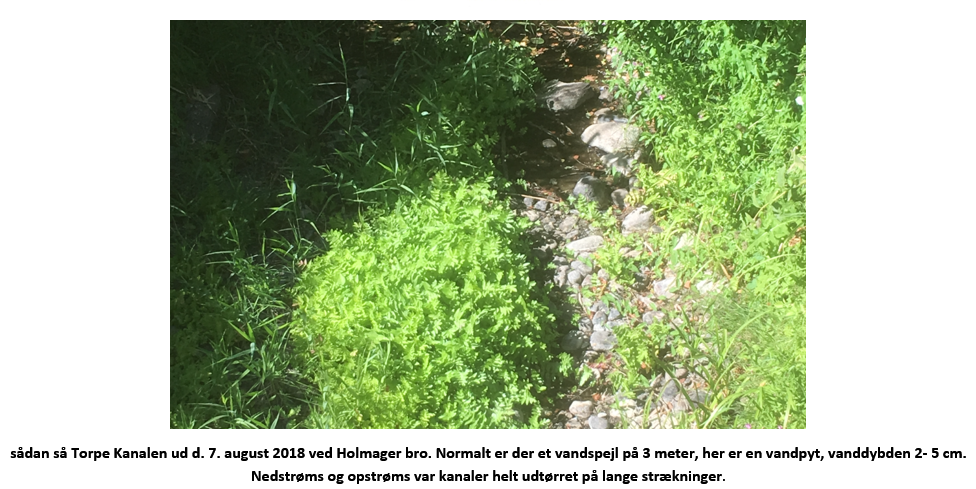 Bestyrelsen siger stor tak til alle medlemmer, vi håber I vil kontakte os løbende når sager opstår, så vi kan reagere, og i samarbejde med vandløbsmyndighederne sikre velfungerende vandløb i Susåens opland.